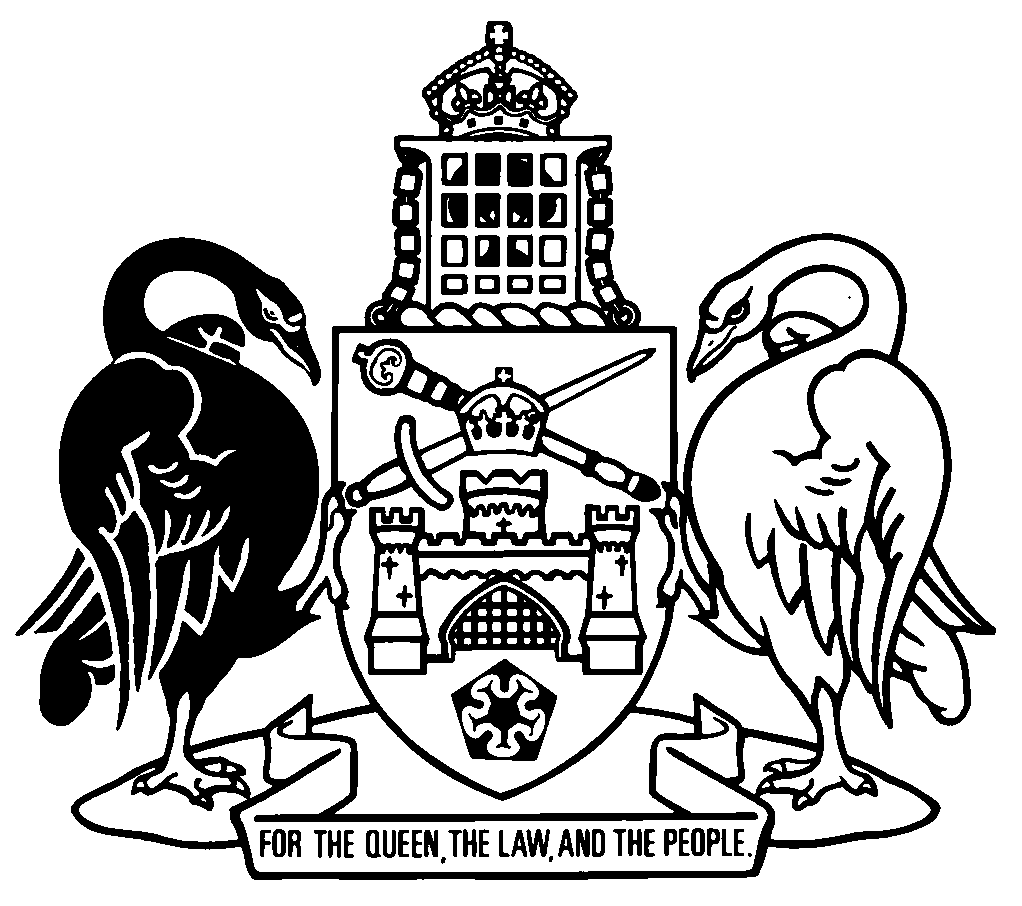 Australian Capital TerritoryContents	Page	1	Name of Act	2	2	Commencement	2	3	Legislation amended	2	4	New subdivision 2.1.1 heading	2	5	New subdivision 2.1.2 heading	2	6	New subdivision 2.1.3 etc	2	7	Periodic financial statements
Section 26 (2) (b), note	5	8	Dictionary, new definition of capital works advance	5	9	Administrative Decisions (Judicial Review) Act 1989
Schedule 2, new section 2.3 (b) (iv) and (v)	6Australian Capital TerritoryFinancial Management Amendment Act 2019An Act to amend the Financial Management Act 1996, and for other purposesThe Legislative Assembly for the Australian Capital Territory enacts as follows:1	Name of ActThis Act is the Financial Management Amendment Act 2019.2	CommencementThis Act commences on the day after its notification day.Note	The naming and commencement provisions automatically commence on the notification day (see Legislation Act, s 75 (1)).3	Legislation amendedThis Act amends the Financial Management Act 1996.Note	This Act also amends the Administrative Decisions (Judicial Review) Act 1989 (see s 9).4	New subdivision 2.1.1 headinginsertSubdivision 2.1.1	Appropriations and budgets—generally5	New subdivision 2.1.2 headingafter section 17A, insertSubdivision 2.1.2	Treasurer’s advances6	New subdivision 2.1.3 etcafter section 18C, insertSubdivision 2.1.3	Capital works reserve18D	Capital works reserve—appropriation 	(1)	An Appropriation Act may make an appropriation for a capital works reserve.	(2)	The amount appropriated for the capital works reserve for a financial year must not exceed 20% of the total amount appropriated for the capital works program by all Appropriation Acts for the financial year.	(3)	If an amount is appropriated for a capital works reserve for a financial year and the amount is not fully disbursed by the end of the financial year, the undisbursed amount lapses and is not available to be disbursed in the following financial year.18E	Capital works reserve—authorising payments from reserve 	(1)	This section applies if an amount has been appropriated under an Appropriation Act for a capital works reserve for a financial year.	(2)	The Treasurer may, in writing, authorise a payment for an entity’s approved capital works project (a capital works advance) to be made from the capital works reserve to the entity if—	(a)	the Treasurer is satisfied that—	(i)	there is an immediate requirement for the capital works advance to be made to the entity; and	(ii)	the capital works advance is not provided for, or is insufficiently provided for, by the appropriation to the entity for the capital works program for the financial year; and	(b)	the capital works advance would not result in the total amount for the project exceeding the total amount budgeted for the project; and	(c)	the total amount of capital works advances authorised in the financial year does not exceed the amount appropriated for the capital works reserve in the year.	(3)	In this section:approved capital works project means a capital works project mentioned in the capital works program.capital works program means the capital works program mentioned in the budget papers.18F	Capital works reserve—reducing partially unused payments 	(1)	This section applies if, in a financial year—	(a)	the Treasurer has authorised a capital works advance for an entity; and	(b)	the capital works advance has not been fully disbursed to the entity; and	(c)	the Treasurer is satisfied that the undisbursed amount is no longer required by the entity.	(2)	The Treasurer may, in writing, authorise a reduction of the amount of the capital works advance to the entity to the amount actually disbursed to the entity.	(3)	If the Treasurer authorises a reduction, the capital works reserve for the financial year is taken to be restored by the amount of the reduction.18G	Capital works reserve—Treasurer must notify Assembly 	(1)	This section applies if the Treasurer authorises a capital works advance under section 18E.	(2)	The Treasurer must attach to the next financial statement presented to the Legislative Assembly—	(a)	a copy of the authorisation; and	(b)	a reconciliation stating the following:	(i)	the total amount appropriated for the capital works reserve for the financial year under section 18D;	(ii)	the total amount of capital works advances authorised in the financial year under section 18E;	(iii)	the total amount of reduction of capital works advances in the financial year under section 18F;	(iv)	the amount authorised in the authorisation;	(v)	the amount remaining in the capital works reserve for the financial year.Note 1	For the presentation of financial statements, see s 26.Note 2	The Treasurer must also prepare a capital works report at least every 6 months (see s 30F).Subdivision 2.1.4	Appropriations and budgets—other matters7	Periodic financial statements
Section 26 (2) (b), noteafters 18Cinsert, s 18G8	Dictionary, new definition of capital works advanceinsertcapital works advance—see section 18E.9	Administrative Decisions (Judicial Review) Act 1989
Schedule 2, new section 2.3 (b) (iv) and (v)insert	(iv)	section 18E (Capital works reserve—authorising payments from reserve); or	(v)	section 18F (Capital works reserve—reducing partially unused payments); Endnotes1	Presentation speech	Presentation speech made in the Legislative Assembly on 19 March 2019.2	Notification	Notified under the Legislation Act on 11 April 2019.3	Republications of amended laws	For the latest republication of amended laws, see www.legislation.act.gov.au.I certify that the above is a true copy of the Financial Management Amendment Bill 2019, which was passed by the Legislative Assembly on 2 April 2019. Clerk of the Legislative Assembly© Australian Capital Territory 2019